MINISTERO DELL’ ISTRUZIONE, DELL’UNIVERSITA’ E DELLA RICERCA UFFICIO SCOLASTICO REGIONALE PER LA PUGLIAIstituto Comprensivo Polo 3 “San Giuseppe da Copertino”- CopertinoVia Mogadiscio 45    73043 Copertino (LE) - C.F. 80010740753Codice Meccanografico:LEIC865009  Pec: leic865009@pec.istruzione.itAVVISO: ORARIO DI LEZIONE PROPEDEUTICA STRUMENTALE A. S. 2021/2022	   CLASSI SECONDE E TERZE dal 11/10 al 15/10	Si comunica che da lunedì 11 OTTOBRE 2021 al 15 OTTOBRE 2021 i corsi di propedeutica strumentale per le classi seconde e terze saranno svolti seguendo gli orari ed i giorni indicati qui di seguito. Il referente per il Potenziamento Musicaleprof. Augusti Alessandro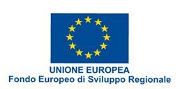 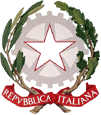 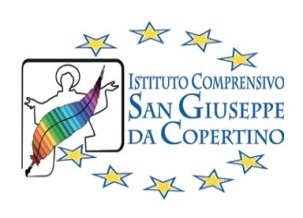 ORALUNEDI’ MARTEDI’ MERCOLEDI’ GIOVEDI’ VENERDI’15.10 -16.10Violino classi secondePianoforte Classi secondeSax classi secondePianoforte  Classi terzeOrchestra classi seconde(2 ore)16.10 -17.10Violino classi terzeChitarra Classi secondeCorno Classi terzeChitarra Classi terzeOrchestra classi seconde(2 ore)17.10 -18.10Clarinetto classi terzePercussioniClassi secondeOrchestra classi terze(2 ore) Percussioni Classi terze18.10 -19.10 Clarinetto Classi secondeOrchestra classi terze(2 ore) 